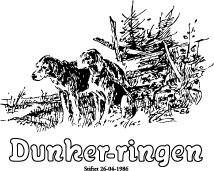 Deltakere på Dunker-ringen og Avlsrådets unghundskueGrimsbu lørdag 15. juni 2019De hunder som har oppgitt nummer foran seg, er de som er påmeldt til framvisningen.F.eks. 11-1 (kullets mor), 11-2 (kullets far), 11A (unghund) 11B (unghund) osv.Begge foreldredyrene til kull med påmeldte unghunder er ført opp, men de som ikke har nummer foran seg er ikke påmeldt.Kull 1				8 valper			Født 2. januar 2017NO45367/10  Ab Embla			Gunnar Andresen/Hallvard HegnaNO41420/14  Ringo				Arne Sognelien1A		NO32724/17  Jenny				Gunnar Andresen1B		SE18868/17  NO32725/17  Siri		Patrik LagerbergKull 2				9 valper			Født 15. februar 20172-1		NO45582/12  Nordshaugs Donna		Bent Vidar LarsenX-55468/14 Kvikk				Kjell Marka2A		NO33842/17  Alma				Arne Nordahl2B		NO33845/17  Bella				Finn, Lars Erik og Jens KultorpKull 3				9 valper			Født 11. mars 2017NO34736/12  Tortåsen`s Snåsa		Sije og Per Magne RønningNO48567/13  Hagheimen`s Storm		Per Magne Rønning3A		NO48826/17  Slengslias Trikko		Bjørn Roar HagenKull 4				11 valper			Født 18. mars 2017NO42652/15  Trollfossens Siri		Øystein Oland4-1		NO46735/15  Anton				Jon Magne Volde4A		NO40111/18  Vimsbygdas Kaisa		Arild E. EngenKull 5				3 valper			Født 31. mars 2017X-50204/12  Gjermaa`s Lissie		Asle Michael Fremgård16432/05  Ask				Avlsrådet5A		NO40569/17  Ynwa				Tor Erik Moen5B		NO40570/17  Gunhild			Odd Lilleseter5C		NO40571/17  Kygo				Sigmund JohansenKull 6				5 valper			Født 4. april 20176-1		X-52575/12  Stella av Holmerud		Lars Magne Smedbøle6-1		NO31604/10  Jago				Clas Ståle Kvisler6A		NO41560/17  Embla				Erik Brokerud6B		NO41561/17  Toya				Helge Nyengen6C		NO41562/17  Jæger				Clas Ståle KvislerKull 7				9 valper			Født 10. mai 2017NO46052/12  Fiona				Stefan MesnaNO43727/15  Fram Av Esta Cado		Kjetil Andersen7A		NO45144/17  Thoya				Magnus R. SkaugKull 8				6 valper			Født 30. juni 2017NO42947/12  Bella				Reidar HægelandNO40062/13  Loke				Åge Skjæveland8A		NO49809/17  Drillo				Svein T. Mørck-GåserødKull 9				6 valper			Født 21. februar 20189-1		NO40068/13  Betzy				Kolbjørn Sigurd Lund9-2		NO46735/15  Anton				Jon Magne Volden9A		NO37221/18 Balder				Per Ola Johannesen9B		NO37222/18  Turbo				Bjørn Erling Sogn9C		NO37223/18  Rambo				Ove Evensen9D		NO37226/18  Freia				Øyvind Werstad Blæstervold9E		NO37227/18  Lita				Ketil LarsenKull 10			8 valper			Født 18. mars 2018NO40765/10  Gåvålias Kora			Hans Christian PedersenNO16432/05  Ask				Avlsrådet10A		NO40383/18 Gåvålias Bella			Hans Christian PedersenKull 11			10 valper			Født 25. mars 201811-1	NO33893/15  Tanja				Øystein Kvisler11-2	NO31604/10  Jago				Clas Ståle Kvisler11A		NO38557/18  Synne				Erlend Brurberg11C		NO38563/18  Rex				Paul Kristian EldevikKull 12			6 valper			Født 17. april 201812-1	NO42946/12  Ronja				Knut Rønningen12-2	NO58036/10  Bs Balder			Roy Tveit12A		NO40456/18  Torann				Knut Rønningen12B		NO40457/18  Bajas				Svein Andreassen Kull 13			6 valper			Født 15. mai 2018NO49312/10  Harerabbens Trøya		Kristian Fremgaard15171/87  Terry				Avlsrådet13A		NO47051/18  Pluto				Jørgen FlesvikKull 14			? valper			Født 22. mai 201814-1	NO33890/15  Tyra				Aina og Sven Erik BredesenNO48567/13  Hagheimen`s Storm		Per Magne Rønning14A		NO43482/18  Nordshaugs Klang		Lars Hagemo14B		NO43483/18  Nordshaugs Marte		Aina og Sven Erik Bredesen14C		NO43484/18  Nordshaugs Sia		Dag og Heidi Grande14D		NO43486/18  Nordshaugs Tom		Line Lundberg14E		NO43490  Nordshaugs Stella			Marit og Ingrid LundbergKull 15			11 valper			Født 1. juni 201815-1	NO45231/13 MT Stella			Magne Aasrum	15-2	NO41976/14 Frikk				Øyvind L. og Bjarne Oppegård15A		NO47199/18  Luski				Magne Aasrum15B		NO47200/18  Freia				Øyvind L. og Bjarne Oppegård15C		NO47201/18  Frøya				Magne Lydvo15D		NO47203/18  Vesla				Petter Bråten15E		NO47204/18  Turi				Roger Jahansen15F		NO47205/18  Boss				Cathrine Aasrum15G		NO47206/18  Seier				Lars Petter Nielsen15H		NO47207/18  Klang				Geir T. Nygård